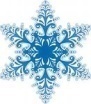 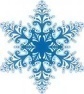 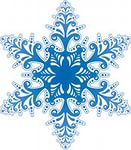 МУНИЦИПАЛЬНОЕ    АВТОНОМНОЕ ОБРАЗОВАТЕЛЬНОЕ    УЧРЕЖДЕНИЕ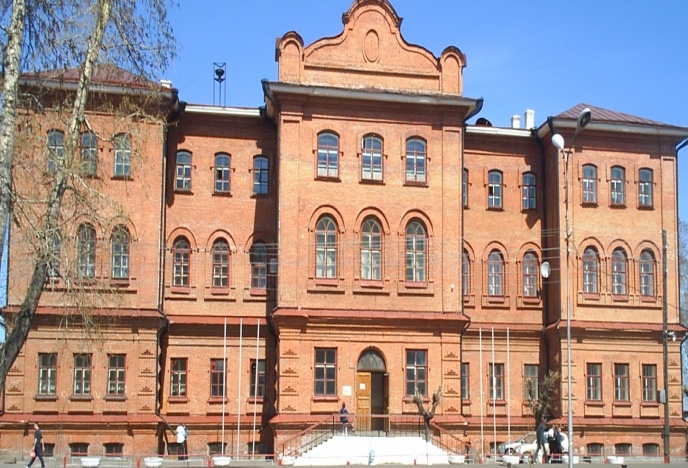 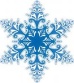 СРЕДНЯЯ ОБЩЕОБРАЗОВАТЕЛЬНАЯ ШКОЛА №1имени И.П. Кытмановасайт школы  school-n1.ru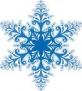 Родителям на заметку!Если Вы выбираете нашу школу, то Вам необходимо:1.Заполнить  бланк заявления (в канцелярии школы).2. Необходимые документы:- копия свидетельства о рождении ребенка;-копия СНИЛС (страховое пенсионное свидетельство);-копия медицинского полиса;-свидетельство о регистрации  по месту жительства ребенка (либо справка о составе семьи).Поздравляем Васс наступающим Новым годом!Желаем Вашей семье БЛАГОПОЛУЧИЯ, ЗДОРОВЬЯ  и  ВЗАИМОПОНИМАНИЯ!!!Администрация школы   Из  истории   школы!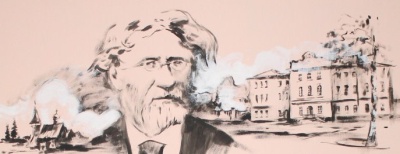 - Школа была основана великим общественным деятелем Игнатием Петровичем Кытмановым.- Школа была  открыта в 1876 году, и сначала существовала в качестве мужской шестиклассной прогимназии.- Игнатий Петрович выделил 50 тысяч рублей на достройку третьего этажа прогимназии.- 1905 год - прогимназия была переименована в гимназию.- С 1915-1917  в гимназии обучался Фёдор Михайлович  Лыткин-поэт, революционер. Лучший ученик гимназии.- В 1920 году мужская гимназия была реорганизована в школу.В 2016 году  школе исполнится 140 лет!Информация о школеЮридический адрес:  663180,г. Енисейск, ул. Ленина,120Директор школы: Светлана Владимировна Дранишникова,р/тел.: 2-31-08, секретарь 2-31-28Заместители директора:Лоскутникова  Мария  ГеннадьевнаСеменкова Ольга ВикторовнаКраснопеев Вячеслав АлександровичШкола имеет:- 12 учебных кабинетов-лабораторий,- спортивный зал, лыжную базу,- актовый зал,- библиотеку (фонд 24563 экземпляра),-кабинет психологической разгрузки,- кабинет информатики +мобильный  компьютерный класс,- лингафонный кабинет,- столовую (88 посадочных мест).